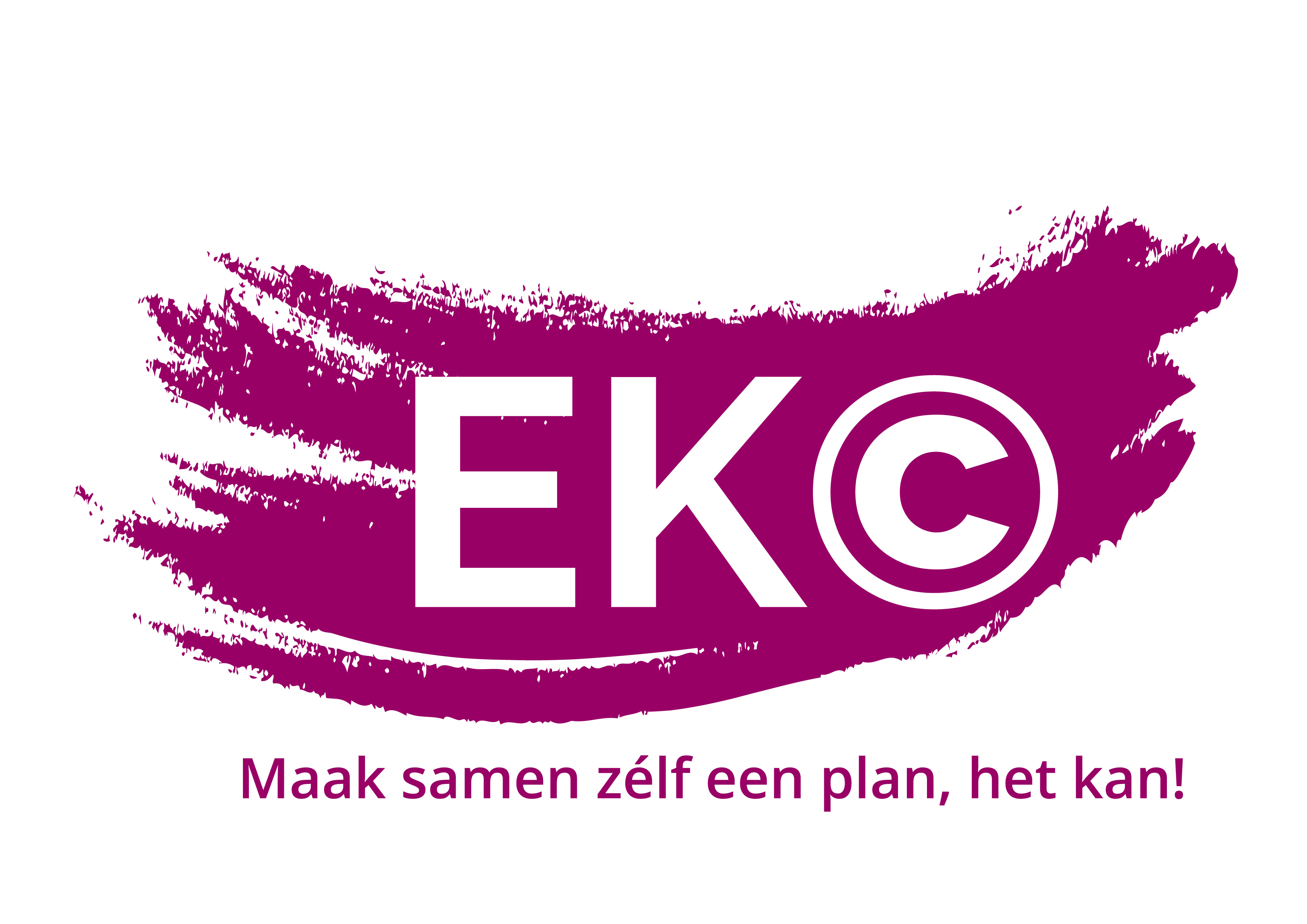 Evaluatieformulier Eigen Kracht- ConferentieHoe heb jij deze conferentie ervaren?Noteer hier één of meerdere positieve punt(en):Noteer hier je eventuele verbeterpunt(en):Andere opmerkingen:Mogen we jou nog contacteren na afloop van het traject om het effect van de Eigen Kracht-conferentie te bespreken? Ja, mijn contactgegevens zijn:Naam:………………………………………………………………………………………………………………….GSM- nummer:……………………………………………………………………………………………………E-mail:…………………………………………………………………………………………………………………Nee, liever nietBEDANKT, ZO LEREN WIJ UIT JOUW ERVARINGEN!